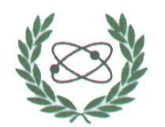 1505 гр. София  бул. "Ситняково" № 23  тел./факс: 02/ 975 3118  e-mail: office@ecoengineering-rm.bg  www.ecoengineering-rm.bg			УТВЪРДИЛ:		(п.)*съгл.чл.2 от ЗЗЛД         						инж. Поля Пенчева, 						Управител на "Екоинженеринг-РМ" ЕООД 	ДОКУМЕНТАЦИЯ ЗА УЧАСТИЕВ ОБЩЕСТВЕНА ПОРЪЧКА ЗА СЪБИРАНЕ НА ОФЕРТИ С ОБЯВА С ПРЕДМЕТ:„Текущ ремонт на битова сграда, обект «Елешница», с. Елешница, община Разлог“					София, август 2018 г. ТЕХНИЧЕСКИ СПЕЦИФИКАЦИИНастоящата поръчка се обявява с цел текущ ремонт на битова сграда, обект «Елешница», с. Елешница, община Разлог. Битовата сграда е част от активите на «Екоинженеринг-РМ» ЕООД и представлява обслужваща сграда към ЛРОЙС, в която са разположени складови помещения на всички нива, санитарни помещения на кота +0,00, ремонтно-механичен цех на кота – 3,10 и на кота – 5,80, котелно и перално помещение. В сградата са извършвани частични ремонти в котелното помещение (подмяна на котел и разводки на кота -5,80, подмяна на външна дограма (прозорци) на кота +0.00 и +3.10 на стаята за почивка, хидроизолация на покрив, но други архитектурни и строителни дейности по утвърдения работен проект не са извършвани. По подходи, стълбища е коридори на всички нива, както и вътре в помещенията на кота +0.00, където са разположени санитарните помещения, ремонтни дейности не са извършвани повече от 20 години.За извършваната дейност в обект «Елешница» са издадени лицензии за използване на радиоактивни вещества за стопански цели. С предписания по проверка на лицензианта от страна на контролния орган АЯР се предвижда разширение на контролираната зона и включване на битовата сграда в нея, поради което се налага осигуряване на необходимите санитарно-хигиенни норми за използване на източници на йонизиращи лъчения.II. УКАЗАНИЯ ЗА УЧАСТИЕ В ПРОЦЕДУРАТА 1. Право на участиеПраво на участие в процедурата има всяко българско или чуждестранно физическо или юридическо лице, както и техни обединения, което:1.Притежава удостоверение за регистрация в Централен професионален регистър на строителя съгласно ЗКС за строежи пета категория, с талон за платена такса за 2018г.;2. Застрахован е по чл. 171 от ЗУТ.2. Срок и място за изпълнение на поръчката1. Срокът за изпълнение на поръчката е съгласно офертата на избрания изпълнител, но не по-късно от 30.10.2018 г.2. Мястото за изпълнение на поръчката: с. Елешница, община Разлог.3. Изисквания към оформянето на офертатаПо реда на настоящата поръчка, участниците следва да подадат оферти в указания в  обявата срок в деловодството на Възложителя, в запечатан непрозрачен плик с надпис:  За поръчка с премет:- „Текущ ремонт на битова сграда, обект «Елешница», с. Елешница, община Разлог“;- името и адреса на участника, адрес за кореспонденция, телефон, факс, e-mail;- надпис : ДА НЕ СЕ ОТВАРЯ ОТ НЕОТОРИЗИРАНИ ЛИЦА И ПРЕДИ ДАТАТА НА РАЗГЛЕЖДАНЕ НА ОФЕРТИ ! При приемане на предложението върху плика се отбелязват поредният номер, датата и часа на получаването, за което на приносителя се издава документ /входящ  номер/.Възложителят не приема за участие в процедурата и връща незабавно на участниците предложения, които са представени след изтичане на крайния срок или са в незапечатан, прозрачен или скъсан плик. Тези обстоятелства се отбелязват във входящия регистър.4. Съдържание на офертатаОфертата се изготвя по образците на Възложителя, приложени към настоящата документация и следва да съдържа:4.1. Представяне на участник -  Образец № 14.2. Декларация по чл. 97, ал. 5 от ППЗОП за липсата на обстоятелствата по чл. 54, ал. 1, т. 1, т. 2 и т. 7 от ЗОП - Образец № 2  4.3.  Декларация по чл. 97, ал. 5 от ППЗОП за липсата на обстоятелствата по чл. 54, ал. 1, т. 3, т. 4 и т. 5 от ЗОП - по Образец № 3;	4.4. Техническо предложение - образец №4;4.5. Ценова оферта– образец № 5;4.6. В случай, че участва подизпълнител, участникът следва да представи доказателства по реда на чл. 66, ал. 1 от ЗОП за поетите от подизпълнителя задължения. Документите по т. 4.2 и т. 4.3. следва да се представят подписани от законните представители на подизпълнителя;4.7. В случай, че участникът ползва капацитета на трети лица, следва да представи доказателства за поетите от тях задължения по реда на чл.65, ал. 3 от ЗОП. Третите лица трябва да отговарят на съответните критерии за подбор, за доказването на които кандидатът или участникът се позовава на техния капацитет и за тях да не са налице основанията за отстраняване от процедурата, което удостоверяват с декларация по т. 4.2 и 4.3, подписана от третите лица.4.8. Заверено от участника копие на удостоверение за регистрация в Централен професионален регистър на строителя съгласно ЗКС за строежи пета категория, с талон за платена такса за 2018 г.;4.9. Застрахователна полица за задължителна застраховка по чл. 171 от ЗУТ;4.10. Нотариално заверено споразумение за обединение, в случай, че участникът в процедурата е обединение, съдържащо упълномощаване на представляващия обединението. В този случай документите по т. 4. 2 и т. 4.3 се представят от законните представители на всеки от участващите в обединението;4.11. Нотариално заверено пълномощно, в случай, че участникът в процедурата се представлява от трето лице, различно от законния му представител(и);4.12. Списък на документите, подписан от участника.5 Срок на валидност на офертатаОфертата е със срок на валидност не по-малко от 60 календарни дни, считано от датата на подаването.6.  КРИТЕРИЯТ ЗА ОЦЕНКА НА ОФЕРТИТЕ Е НАЙ-НИСКА ЦЕНА.           7.  Разглеждане, оценяване и класиране на офертитеОтварянето на офертите и разглеждането на предложенията ще се извърши от комисия, назначена от Възложителя в съответствие с изискванията на ППЗОП в офиса на "ЕКОИНЖЕНЕРИНГ-РМ" ЕООД, като датата и часът на отваряне на офертите са определени в обявата на Възложителя за откриване на настоящата процедура по възлагане на обществена поръчка. Представените предложения не се връщат на участниците. Комисията отваря офертите в публично заседание, на което могат да присъстват представители на участниците (законни или изрично упълномощени с пълномощно), както и други лица по реда на чл.97 от ППЗОП. Комисията съставя протокол след приключване на своята работа за разглеждането, оценяването и класирането на офертите. Протоколът на комисията се подписва от всички членове и се предава на Възложителя с цялата документация. Комисията приключва своята работа с предаване на протокола на възложителя. Възложителят утвърждава протокола на комисията за разглеждане, оценка и класиране на предложенията. Протоколът се публикува в профила на купувача и се изпраща до всички участници. V. СКЛЮЧВАНЕ НА ДОГОВОРВъзложителят сключва договор за обществена поръчка с участника, класиран от комисията на първо място и определен за изпълнител.Възложителят може да сключи договор с втория класиран участник в случаите, когато участникът класиран на първо място: откаже да сключи договор;не представи документите, удостоверяващи липсата на основания за отстраняването му в определения от Възложителя срок.VI.ЗАКЛЮЧИТЕЛНА ЧАСТЗа всички възникнали въпроси, неупоменати в тези условия се прилагат разпоредбите на ЗОП и ППЗОП.						VII. ОБРАЗЦИ                                  Образец № 1ДОУПРАВИТЕЛЯ НА „ЕКОИНЖЕНЕРИНГ-РМ“ ЕООД ПРЕДСТАВЯНЕ НА УЧАСТНИКНаименование на участника: ………………………………………………………………………………………………………ЕИК/БУЛСТАТ/ЕГН: ……………………………………………….…………………………………………………………………...(или друга идентифицираща информация в съответствие със законодателството на държавата, в която участникът е установен)Седалище и адрес на управление: …………………………………………………………………………………….…………(пощенски код; населено място: район,  ул./бул. №, жк, блок №, вход, етаж, ап./офис; община; област)Адрес за кореспонденция: ………………………………………………………………………………………………….…………(пощенски код, населено място: район,  ул./бул. №, жк, блок №, вход, етаж, ап./офис)Телефон: ……………………………………………….………………………………………………………………………………………..Факс: ……………………………………………….…………………….………………………………………………………………………..E-mail адрес: ……………………………………….………………………………………………………………………………………..(в случай че участникът е обединение, информацията се попълва за обединението и за всеки участник в обединението, като се добавя необходимият брой полета)Лица, представляващи участника по учредителен акт/регистрация:(ако лицата са повече, се добавя необходимият брой полета)Имена: …………………………………………………………………………………..………………………………………………………………………………………………………………………………………………………….Имена: …………………………………………………………………………………..………………………………………………………………………………………………………………………………………………………….Участникът се представлява заедно или поотделно (невярното се зачертава).Данни за банковата сметка: Обслужваща банка: ………………………………………………………………...……………………………………………………..IBAN …………………………………………………………………………………………………………………………………………...…..BIC ……………………………………………………………………………………………………………………………………………....…..Титуляр на сметката: ………………………………………………………………………………………………………………….....УВАЖАЕМА ГОСПОЖО УПРАВИТЕЛ,	1. Заявяваме, че желаем да участваме в обществената поръчка по реда на чл. 187 и сл. от ЗОП с предмет: „Текущ ремонт на битова сграда, обект «Елешница», с. Елешница, община Разлог“, като подаваме оферта при условията, обявени в обявата и техническите спецификации, приети от нас.2. Задължаваме се да спазваме всички условия на възложителя, посочени в обявата,  и техническите спецификации, които се отнасят до изпълнението на поръчката, в случай че същата ни бъде възложена.	3. Декларираме, че при изготвяне на офертата ни са спазени изискванията за закрила на заетостта, включително условията на труд и минимална цена на труда. 4. При изпълнението на обществената поръчка няма да ползваме/ще ползваме (неотносимото се зачертава) следните подизпълнители:(ако лицата са повече, се добавя необходимият брой полета) ………………………………………………………………………………………………………………………………………….(наименование на подизпълнителя, ЕИК/ЕГН, вид на дейностите, които ще изпълнява, дял от стойността на обществената поръчка в %)………………………………………………………………………………………………………………………………………
	5. При изпълнението на обществената поръчка няма да ползваме/ще ползваме (неотносимото се зачертава) капацитета на следните трети лица:(ако лицата са повече, се добавя необходимият брой полета) ………………………………………………………………………………………………………………………………………….(име/ наименование на третото лице, ЕИК/ЕГН, вид на дейностите, които ще изпълнява)6. Срокът на валидност на нашата оферта е до 60 дни, считано от датата на подаване на офертата................................................................ 					…………............................................................................(дата (дд/мм/гггг) 						(име и фамилия; длъжност)гр./с./  ................................................					............................................................................................								подпис на законния представител илина надлежно упълномощено лице, коетоподава офертата (и печат)Образец № 2Д Е К Л А Р А Ц И Япо чл. 97, ал. 5 от ППЗОПза липсата на обстоятелствата по чл. 54, ал. 1, т. 1, т. 2 и т. 7 от ЗОП Подписаният/ата ……...................................................................................(трите имена), в качеството си на ................................................................................ (длъжност)                                                               на ……………………………………………. с ЕИК: ......................., седалище и адрес на управление......................................................................................................................- участник/подизпълнител/трето лице в процедура на възлагане на обществена поръчка чрез обява за събиране на оферти с предмет: „Текущ ремонт на битова сграда, обект «Елешница», с. Елешница, община Разлог“Д Е К Л А Р И Р А М, ЧЕ:1. Не съм осъден/а с влязла в сила присъда/реабилитиран/а съм (невярното се зачертава) за престъпление по чл. 108а, чл. 159а – 159г, чл. 172, чл. 192а, чл. 194 – 217, чл. 219 – 252, чл. 253 – 260, чл. 301 – 307, чл. 321, чл. 321а и чл. 352 – 353е от Наказателния кодекс; 	2. Не съм осъден/а с влязла в сила присъда/реабилитиран/а съм (невярното се зачертава) за престъпление, аналогично на тези по т. 1 в друга държава – членка, или трета страна;  	3. Не е налице конфликт на интереси във връзка с участието ми в обществената поръчка. Известно ми е, че за неверни данни нося наказателна отговорност по чл. 313 от Наказателния кодекс.Дата: …….... 2018г.					Декларатор: ………………...									                  (подпис)Образец № 3Д Е К Л А Р А Ц И Япо чл. 97, ал. 5 от ППЗОПза липсата на обстоятелствата по чл. 54, ал. 1, т. 3, т. 4 и т. 5 от ЗОП Подписаният/ата ……...................................................................................(трите имена), в качеството си на ................................................................................ (длъжност)                                                               на ……………………………………………. с ЕИК: ......................., седалище и адрес на управление......................................................................................................................- участник/ подизпълнител/трето лице в процедура на възлагане на обществена поръчка чрез обява за събиране на оферти с предмет: "„Текущ ремонт на битова сграда, обект «Елешница», с. Елешница, община Разлог“Д Е К Л А Р И Р А М, ЧЕ:1. Представляваният от мен участник/подизпълнител/трето лице:а) Нямаб) Допуснато е разсрочване, отсрочване или обезпечение нав) Има, установени с акт, който не е влязъл в сила заг) Размерът на неплатените дължими данъци или социалноосигурителни вноски е не повече от 1 % от сумата на годишния оборот за последната приключена финансова година за	(ненужното се зачертава/заличава)задължения за данъци и задължителни осигурителни вноски по смисъла на чл. 162, ал. 2, т. 1 от Данъчно-осигурителния процесуален кодекс и лихвите по тях, към държавата или към общината по седалището на възложителя и на участника, или аналогични задължения, установени с акт на компетентен орган, съгласно законодателството на държавата, в която участникът е установен. 	2. Представляваният от мен участник/подизпълнител/трето лице не е предоставял пазарни консултации и не е участвал в подготовката на обществената поръчка.	3. Представляваният от мен участник/подизпълнител/трето лице:а) не е представил документ с невярно съдържание, свързан с удостоверяване липсата на основания за отстраняване или изпълнението на критериите за подбор.б) е предоставил изискващата се информация, свързана с удостоверяване липсата на основания за отстраняване и изпълнението на критериите за подбор.Известно ми е, че за неверни данни нося наказателна отговорност по чл. 313 от Наказателния кодекс.Дата: …….... 2018г.					Декларатор: ………………...									                  (подпис)Образец № 4ТЕХНИЧЕСКО ПРЕДЛОЖЕНИЕ за изпълнение на обществена поръчка чрез обява за събиране на оферти с предмет: „Текущ ремонт на битова сграда, обект «Елешница», с. Елешница, община Разлог“От .......................................................................................................................................................					/ наименование на участника /със седалище и адрес на управление ………………………………………………………… с ЕИК/ БУЛСТАТ ……………………., представлявано от .......................…………………………………………………………………………….......... в качеството си на ……………………………………, УВАЖАЕМИ ДАМИ И ГОСПОДА,	С настоящото представяме нашето техническо предложение за обявената от Вас процедура по реда на чл. 187 и сл. от ЗОП с предмет„Текущ ремонт на битова сграда, обект «Елешница», с. Елешница, община Разлог“Гарантираме, че сме в състояние да изпълним качествено поръчката в пълно съответствие с горепосоченото предложение, техническите спецификации и  изискванията на Възложителя. За изпълнение на предмета на поръчката представяме следните срокове:Срок за изпълнение на договора: …………………………………………, но не по-късно от 15.11.2018 г.Настоящото техническо предложение е валидно до срока на валидност на офертите. гр. ……………….					С уважение:……………2018 г.					/име, длъжност, подпис и печат/ Образец № 5ЦЕНОВО ПРЕДЛОЖЕНИЕза изпълнение на обществена поръчка чрез обява за събиране на оферти с предмет:  „Текущ ремонт на битова сграда, обект «Елешница», с. Елешница, община Разлог“От .......................................................................................................................................................					/ наименование на участника /със седалище и адрес на управление ………………………………………………………… с ЕИК/ БУЛСТАТ ……………………., представлявано от .......................…………………………………………………………………………….......... в качеството си на ……………………………………, УВАЖАЕМИ ДАМИ И ГОСПОДА,След като се запознахме с обявата и техническите спецификации за участие в горепосочената обществена поръчка, изготвихме и представяме на Вашето внимание нашето Ценово предложение за изпълнение на поръчката.Предлагаме обща крайна цена на строителството, предмет на настоящата поръчка:………………………………………………………(……………………………………….) цена в лева, без включен ДДС,в която са включени до 4 %  непредвидени разходи, представляващи сума в размер на …………………….лева без ДДС, съгласно единични цени, посочени в следната КСС за обекта:I.КОЛИЧЕСТВЕНО-СТОЙНОСТНА СМЕТКАПосочената обща цена не подлежи на преразглеждане в срока, предвиден за изпълнение на поръчката.ІІ. ЕЛЕМЕНТИ НА ЦЕНООБРАЗУВАНЕ, КОИТО ЩЕ УЧАСТВАТ И ПРИ ЦЕНООБРАЗУВАНЕ НА НЕПРЕДВИДЕНИ ВИДОВЕ СМР: 1. Труд1.1. Средна часова ставка в лева	............................1.2. Допълнителни разходи върху труда  в %............................2. Материали2.1. Доставно складови върху материала в %	............................3. Механизация3.1. Допълнителни разходи – тежка механизация в %	............................3.2. Допълнителни разходи – лека механизация в %	............................4. Печалба в %		………………….Съгласни сме валидността на нашето предложение да бъде до 60 дни от датата на подаване на офертата и ще остане обвързващо за нас, като може да бъде прието по всяко време преди изтичане на този срок.Участникът носи отговорността за грешки или пропуски в изчисляването на предлаганите от него цени. При различие между сумите, посочени с цифри и с думи, за вярно се приема словесно изписаната сума.гр. ……………….					С уважение:……………2018 г.					/име, длъжност, подпис и печат/ ПРОЕКТ!Д О Г О В О Р№ ................ /2018 г.Днес, ………...…… 2018  година, в гр.София, на основание чл. 97, ал. 4 от ППЗОП във връзка с чл. 187 и сл. от ЗОП, ПМС № 74/1998г.  и утвърден протокол от работата на комисия, назначена със Заповед № ……………...2018 г. на  Управителя на “Екоинженеринг-РМ” ЕООД за класиране  на офертите и определен изпълнител чрез събиране на оферти с обява за възлагане на обществена поръчка с предмет: „Текущ ремонт на битова сграда, обект «Елешница», с. Елешница, община Разлог“между:“Екоинженеринг – РМ” ЕООД,  с ЕИК 121283500, седалище и адрес на управление : гр.София 1505, бул.“Ситняково” № 23, представлявано от инж. Поля Пенчева, Управител и Пламена Димитрова, главен счетоводител, наричано  за краткост ВЪЗЛОЖИТЕЛ, от една страна  и „…………………” ……, с ЕИК………………..със седалище и адрес на управление: ………………………., , представлявано от ………………………… – ……………, от друга страна, наричан за краткост  ИЗПЪЛНИТЕЛ,се сключи настоящият договор за следното: 	I. ПРЕДМЕТ НА ДОГОВОРА Чл. 1. (1) ВЪЗЛОЖИТЕЛЯТ възлага, а ИЗПЪЛНИТЕЛЯ се съгласява срещу заплащане на цената за изпълнение на договора, надлежно да изпълни строителството, предмет на обществената поръчка, а именно „Текущ ремонт на битова сграда, обект «Елешница», с. Елешница, община Разлог“ при условията и задълженията, отразени в проекта, офертата на ИЗПЪЛНИТЕЛЯ и приложимата нормативна уредба.ІI. СРОК ЗА ИЗПЪЛНЕНИЕ Чл. 2. (1) Срокът за изпълнение на строителството е ………….. календарни дни, но не по-късно от 15.11.2018 г., който започва да тече от датата на подписване на протокол обр. 2 за откриване на строителна площадка и определяне на строителна линия и ниво съгласно Наредба № 3 от 31 юли 2003 г. за съставяне на актове и протоколи по време на строителството и е до датата на подписване на Констативен акт обр. 15 за установяване  годността за приемане на строежа.(2) ВЪЗЛОЖИТЕЛЯТ предоставя на ИЗПЪЛНИТЕЛЯ достъп до строителната площадка след подписване на Протокол обр. 2 за откриване на строителна площадка и определяне на строителна линия и ниво, съгласно Наредба № 3 от 31.07.2003 г. за съставяне на актове и протоколи по време на строителството. (3) В случай на спиране на строителството поради непредвидени обстоятелства съгласно условията на този договор, срокът по ал. 1 спира да тече.ІІI. ЦЕНА. НАЧИН НА ОТЧИТАНЕ НА ИЗПЪЛНЕНИЕТО И НАЧИН НА ПЛАЩАНЕЧл. 3. (1) Общата цена за изпълнение на договора, дължима от ВЪЗЛОЖИТЕЛЯ на ИЗПЪЛНИТЕЛЯ, е в размер на ………………. лв.(………...) без ДДС, и в размер на ………….  лв.(……………) с ДДС, формирана както следва:1. Цена за изпълнение на строително - монтажните работи - в размер на ……..лв. (…………………...) без ДДС.2. Цена за изпълнение на непредвидени разходи - до 4% от цената за изпълнение на строително – монтажните работи - в размер на …………… лв. (……...) без ДДС.(2) Общата цена за изпълнение на договора е окончателна и не подлежи на увеличение, като същата е формирана на база всички присъщи разходи, необходими за изграждането и въвеждането на строежа в експлоатация, с включени разходи за изпълнение на всички дейности, предмет на настоящия договор, както и разходи за всякакви други непредвидени обстоятелства, включително и непредвидените разходи.  (3) Непредвидените разходи по време на изпълнение на строителството се доказват с протокол между ИЗПЪЛНИТЕЛЯ, ВЪЗЛОЖИТЕЛЯ, консултанта по чл. 166 от ЗУТ и авторския надзор, с приложена към него обосновка и документи за необходимостта от извършването им.(4) Стойността на непредвидените разходи се определя съгласно установените с протокол количества, на база единичните цени, предложени с офертата на ИЗПЪЛНИТЕЛЯ чрез Ценовата оферта в Количествено - стойностна сметка. За видовете СМР и Дейности, за които няма предложени единични цени, единичната цена се определя на база на елементите на ценообразуване, посочени от ИЗПЪЛНИТЕЛЯ в Ценовата оферта. (5) При изчерпване на размера на непредвидените разходи, разликата в количествата, необходими за цялостното изпълнение на строежа е изцяло за сметка на ИЗПЪЛНИТЕЛЯ и същите остават в полза на ВЪЗЛОЖИТЕЛЯ, като ИЗПЪЛНИТЕЛЯТ няма право да претендира получаването им.Чл. 4. (1) Заплащането ще се извършва по реално извършени дейности, количества и цени в рамките на договора.(2) В случай, че за сметка на определен вид работа от Количествено – стойностната сметка ще се изпълнява друг вид работа, за която има аналогична единична цена в нея, разплащането ѝ ще се извърши със заменителна таблица по образец на ИЗПЪЛНИТЕЛЯ.Чл. 5. (1) В края на всеки месец ИЗПЪЛНИТЕЛЯТ представя на консултанта по чл.166 от ЗУТ, инвеститорския контрол и ВЪЗЛОЖИТЕЛЯ за одобрение констативен протокол (акт) за установяване на извършените СМР.(2) Към протокола се прилагат сертификати и/или декларации за съответствие за вложените строителни продукти и други документи по преценка на консултанта по чл.166 от ЗУТ и на инвеститорския контрол.(3) ВЪЗЛОЖИТЕЛЯТ заплаща на ИЗПЪЛНИТЕЛЯ приетите от инвеститорския контрол и отразени в констативен протокол (акт) за установяване на извършените СМР по договорена стойност съгласно ценовото предложение на ИЗПЪЛНИТЕЛЯ, след постъпване на средствата по сметката на ВЪЗЛОЖИТЕЛЯ целево от страна на Министерство на икономиката. (4) Оригинална фактура за плащане се издава след одобрение и подписване на съответния констативен протокол (акт) за установяване на извършените СМР от ВЪЗЛОЖИТЕЛЯ. ИЗПЪЛНИТЕЛЯТ представя на ВЪЗЛОЖИТЕЛЯ документите, необходимите за разплащане след етапното и окончателното изпълнение на предмета на договора.(5) Плащанията по договора се извършват по банков път по банковата сметка на ИЗПЪЛНИТЕЛЯ, след представяне на документите, предвидени за съответния вид плащане.Чл. 6. При забавяне на дължимите плащания от страна на ВЪЗЛОЖИТЕЛЯ с повече от 60 (шестдесет) календарни дни след представяне на документите и получаване на средствата от Министерство на икономиката, ИЗПЪЛНИТЕЛЯТ има право да получи обезщетение за забавеното плащане в размер на законната лихва за забава.	V. ПРАВА И ЗАДЪЛЖЕНИЯ НА СТРАНИТЕЧл.7. ВЪЗЛОЖИТЕЛЯТ има право да:1. проверява изпълнението на видовете работи и отчетната документация по всяко време без с това да затруднява дейността на ИЗПЪЛНИТЕЛЯ;2. да контролира качеството на извършените работи лично и чрез упълномощени за целта лица;3. да отказва плащания при констатиране забавяне срока за изпълнение, при недостатъци, пропуски, или нарушаване технологичните правила;4. да развали договора и отстрани ИЗПЪЛНИТЕЛЯ при недопустимо закъснение или пропуски в качеството, без това да освобождава последния от по-нататъшна отговорност.Чл.8. ВЪЗЛОЖИТЕЛЯТ  е длъжен да:1. съдейства на ИЗПЪЛНИТЕЛЯ за нормалното извършване на работите, в рамките на неговата материална компетентност;2. осигури непрекъснат инвеститорски контрол при изпълнение на строителството и за заверка на акта за извършените СМР.3. да заплаща на Изпълнителя приетите от инвеститорския контрол и отразени в протокола за изпълнени СМР след получаване на средствата от МИ.	Чл. 9. При упражняването на правата и задълженията си по договора или на приложимите законови разпоредби, ВЪЗЛОЖИТЕЛЯТ се представлява от инвеститорския контрол и от консултанта по чл. 166 от ЗУТ. Чл. 10. ИЗПЪЛНИТЕЛЯТ е длъжен да:1. организира извършването на работите в срок и при спазване необходимата технологична последователност и държавните нормативи по документиране и изпълнение на строителни и монтажни работи, изискванията за здравословни и безопасни условия на труд при извършване на СМР и приложимата нормативна уредба; 2. осигурява достъп и възможност за проверки и контрол на държавните органи, инвеститорския контрол;3. освободи и почисти строителната площадка след завършване на строителните работи по обекта;4. носи пълна отговорност за нанесени вреди на ВЪЗЛОЖИТЕЛЯ и трети лица по време на изпълнение на договора;5. представи на ВЪЗЛОЖИТЕЛЯ сертификати, паспорти и гаранционни карти на вложените материали. 	Чл.11. ИЗПЪЛНИТЕЛЯТ  има право да:1. изисква решаването на проблемни въпроси от компетентността на ВЪЗЛОЖИТЕЛЯ, които възпрепятстват изпълнението на СМР; 2. да получи уговореното възнаграждение.Чл. 12. (1) ИЗПЪЛНИТЕЛЯТ е длъжен да спазва приложимите законови разпоредби, регулиращи наемането на работници и служители и осигуряване на безопасни и здравословни условия на труд. Отговорността за неспазването на приложимите законови разпоредби се носи само от ИЗПЪЛНИТЕЛЯ. (2) ВЪЗЛОЖИТЕЛЯТ има право да извършва проверки и да изисква съответни документи от ИЗПЪЛНИТЕЛЯ, удостоверяващи изпълнението на задълженията му по ал. 1.(3) Което и да е констатирано от ВЪЗЛОЖИТЕЛЯ нарушение на изискването за законосъобразно наемане на работници и служители, както и на изискванията за осигуряване на безопасни и здравословни условия на труд, ще се счита за неизпълнение на този договор, което ако е системно, е основание за едностранно прекратяване на договора от ВЪЗЛОЖИТЕЛЯ.Чл. 13. ИЗПЪЛНИТЕЛЯТ носи отговорност и за безопасността на всички дейности по изпълнението на строежа.Чл. 14. (1) ИЗПЪЛНИТЕЛЯТ отговаря за вреди от трудова злополука, претърпяна от негов служител при и по повод изпълнението на строежа, независимо от това дали негов орган или друг негов служител има вина за настъпването им.(2) ИЗПЪЛНИТЕЛЯТ отговаря и когато трудовата злополука е причинена от непредвидено обстоятелство при или по повод изпълнението на дейностите по договора.(3) ИЗПЪЛНИТЕЛЯТ се освобождава от отговорността по ал. 1 и ал. 2, ако трудовата злополука е в резултат от виновно действие/бездействие на ВЪЗЛОЖИТЕЛЯ, на негов представител или служител. В този случай отговорността се поема от ВЪЗЛОЖИТЕЛЯ.Чл. 15. ИЗПЪЛНИТЕЛЯТ изпълнява строежа в съответствие с договора, утвърдения проект, Плана за безопасност и здраве и императивните правила на нормативните актове, регулиращи съответната дейност.Чл. 16. (1) СМР трябва да бъдат извършвани по начин, че да не създават пречки за достъпа до или за ползването на пътища или имоти, собственост на ВЪЗЛОЖИТЕЛЯ или на трети лица. Всички такси и разноски във връзка с изпълнението на това задължение са за сметка на ИЗПЪЛНИТЕЛЯ. Той носи и отговорността за вреди поради неизпълнение на задължението.(2) ИЗПЪЛНИТЕЛЯТ е длъжен преди започване на изпълнението на каквито и да било работи по строежа до неговото приключване, за своя сметка да вземе необходимите мерки за осигуряване на безопасността на гражданите, като постави предупредителни знаци, указания за отбиване на движението, подходящо осветление и други подобни, съгласно изискванията на нормативните актове.Чл. 17. (1) Извършването на СМР, както и всички строителни продукти за извършването им, следва да бъдат по вид, качество и стандарт съгласно утвърдения проект и всички приложими законови разпоредби. (2) Неспазването от ИЗПЪЛНИТЕЛЯ на изискванията на утвърдения проект и всички приложими законови разпоредби относно стандартите и качеството на строителните продукти, както и на извършените СМР, ще се счита за неизпълнение на този договор, което ако е системно или представлява съществено неизпълнение, е основание за едностранно прекратяване на договора от ВЪЗЛОЖИТЕЛЯ. VI. РЕД ЗА ПРИЕМАНЕ НА ИЗПЪЛНЕНИЕТОЧл. 18. (1) Ако е налице завършване на СМР от страна на ИЗПЪЛНИТЕЛЯ и същият е изпълнил всички свои други задължения по договора, ИЗПЪЛНИТЕЛЯТ уведомява писмено ВЪЗЛОЖИТЕЛЯ и инвеститорския контрол за готовността си да предаде строежа на ВЪЗЛОЖИТЕЛЯ.(2) В 14-дневен срок след получаване на уведомлението по ал. 1 ВЪЗЛОЖИТЕЛЯТ назначава собствена приемателна комисия за установяване годността за приемане на строежа. В случай, че строителството е изпълнено без забележки, се подписва констативен акт обр. 15, с който строежът се предава от ИЗПЪЛНИТЕЛЯ на ВЪЗЛОЖИТЕЛЯ.Чл. 19. (1) ВЪЗЛОЖИТЕЛЯТ и инвеститорския контрол на обекта са длъжни в двуседмичен срок след подписване на констативен протокол обр. 15 без забележки да внесат необходимата документация за междуведомствена приемателна комисия за приемане на обекта по реда на ПМС № 74/1998 г.(2) Гаранционните срокове започват да текат след приемане на обекта по реда на ал. 1.  VII. ГАРАНЦИОНЕН СРОК Чл.20.  (1) Гаранционните срокове на видовете работи по този договор са не по-малки от нормативно установените в Наредба № 2 от 31 юли 2003 г. за въвеждане в експлоатация на строежите в Република България и минимални гаранционни срокове за изпълнени СМР, съоръжения и строителни обекти.(2) По време на гаранционния срок на обекта ИЗПЪЛНИТЕЛЯТ, след писмено уведомяване от ВЪЗЛОЖИТЕЛЯ относно констатирани дефекти, отразени в протокол,  ще отстранява  същите за своя сметка.(3) По време на строителството на обекта ИЗПЪЛНИТЕЛЯТ ще отстранява за своя сметка констатирани некачествено изпълнени работи в срок указан от ВЪЗЛОЖИТЕЛЯ на поръчката.	VІII. СПИРАНЕ НА ИЗПЪЛНЕНИЕТО ПОРАДИ НЕПРЕДВИДЕНИ ОБСТОЯТЕЛСТВА. ИЗМЕНЕНИЕ, ДОПЪЛНЕНИЕ И ПРЕКРАТЯВАНЕ НА ДОГОВОРА	Чл. 21. (1) При възникването на непредвидено обстоятелство изпълнението на задълженията по договора и съответните насрещни задължения се спират за времетраенето на непредвиденото обстоятелство.	(2) Срокът за изпълнение на задължението се продължава съобразно периода, през който изпълнението е било спряно от непредвиденото обстоятелство.	(3) Страната, която не може да изпълни задълженията си по този договор поради непредвидени обстоятелства, не носи отговорност. 	(4) Настъпването на непредвиденото обстоятелство не освобождава страните от изпълнение на задължения, които е трябвало да бъдат изпълнени преди настъпване на събитието. 	(5) Страна, която е засегната от непредвидено обстоятелство, е длъжна в най-кратък срок, но не по-късно от 3 (три) календарни дни от узнаване на събитието, писмено да извести другата страна за непредвиденото обстоятелство. Известието задължително съдържа информация за:	а) очакваното въздействие на непредвиденото обстоятелство върху изпълнението на СМР и/или върху възможността за приключване в срока, определен в този договор;	б) предложения за начините на избягване или намаление на ефекта от такова събитие, респ. обстоятелство;	в) предполагаемият период на действие и преустановяване на непредвиденото обстоятелство;	г) евентуалните последствия от него за изпълнението на този договор. 	(6) В случай, че страната, засегната от непредвиденото обстоятелство не изпрати никакво известие, дължи на другата страна обезщетение за вредите от това и няма право да иска удължаване на срока на договора.	(7) Удостоверяването на възникнало непредвидено обстоятелство се извършва със сертификат за форсмажор, издаден от Българската търговско-промишлена палата.	Чл. 22. (1) От датата на настъпване на непредвиденото обстоятелство до датата на преустановяване на действието му, страните предприемат всички необходими действия, за да избегнат или смекчат въздействието на непредвиденото обстоятелство и да продължат да изпълняват задълженията си по този договор, които не са възпрепятствани от непредвиденото обстоятелство.	(2) Доколкото непредвиденото обстоятелство е риск, обхванат от условията на застрахователното покритие, ИЗПЪЛНИТЕЛЯТ е длъжен незабавно да предяви съответните претенции по застрахователната полица.	Чл. 23. (1) Страните могат да изменят този договор по реда на ЗОП.	(2) Измененията и допълненията на Договора се извършват с допълнително споразумение, подписано от Страните, което става неразделна част от Договора.	Чл. 24. Договорът се прекратява при следните случаи:поради неизпълнение на задълженията по този договор от страните; с едностранно писмено уведомление без предизвестие от едната до другата страна, когато изпълнението на СМР е преустановено за период, по-голям от 120 (сто и двадесет) календарни дни поради наличие на непредвидени обстоятелства;влизане в сила на акт на компетентен орган, установяващ незаконосъобразно протичане на процедурата по избор на ИЗПЪЛНИТЕЛ, без ВЪЗЛОЖИТЕЛЯТ да дължи на ИЗПЪЛНИТЕЛЯ обезщетение;с изпълнение на всички задължения по Договора;по взаимно съгласие между Страните.	Чл. 25. Договорът се прекратява от ВЪЗЛОЖИТЕЛЯ с:писмено уведомление до ИЗПЪЛНИТЕЛЯ, ако в резултат на обстоятелства, възникнали  след сключването на Договора, не е в състояние да изпълни своите задължения;2. едностранно писмено уведомление без предизвестие от ВЪЗЛОЖИТЕЛЯ до ИЗПЪЛНИТЕЛЯ: а) при нарушения на изискванията за избягване конфликт на интереси;б) при установени от компетентните органи измама или нередности, с които ИЗПЪЛНИТЕЛЯТ е засегнал интересите на българската държава и за които ИЗПЪЛНИТЕЛЯТ отговаря по договора;в) при наличие на влязло в сила осъдително съдебно решение по съставен акт за начет на ИЗПЪЛНИТЕЛЯ, съставен от Агенцията за държавната финансова инспекция;г) при започване на процедура по ликвидация на ИЗПЪЛНИТЕЛЯ;д) при откриване на производство по обявяване в несъстоятелност на ИЗПЪЛНИТЕЛЯ;е) в случай, че спрямо собственик с доминиращо или мажоритарно участие в капитала на дружеството на ИЗПЪЛНИТЕЛЯ, спрямо член на управителния орган на ИЗПЪЛНИТЕЛЯ, е влязла в сила присъда за престъпления против собствеността, против стопанството, против финансовата, данъчната или осигурителната система (изпиране на пари или измама), за престъпление по служба или за подкуп (корупция), както и за престъпления, свързани с участие в престъпна група;ж) спрямо ИЗПЪЛНИТЕЛЯ се установи обстоятелство по чл. 54, ал. 1 от ЗОП;з) в други случаи, изрично уредени в този договор.Чл. 26. (1) ВЪЗЛОЖИТЕЛЯТ има право едностранно да прекрати Договора, с отправянето на писмено предизвестие до ИЗПЪЛНИТЕЛЯ с предупреждение, че след изтичането на допълнително предоставен в предупреждението подходящ срок за изпълнение, ще счита договорът за прекратен в следните случаи:1. при забава на ИЗПЪЛНИТЕЛЯ в изпълнението на срока в Графика за изпълнение на СМР;2. при забава на ИЗПЪЛНИТЕЛЯ в изпълнението на задълженията за отстраняване на дефекти с повече от 30 (тридесет) календарни дни. (2) ВЪЗЛОЖИТЕЛЯТ има право едностранно да прекрати договора, с отправянето на писмено уведомление без предизвестие до ИЗПЪЛНИТЕЛЯ, без да предоставя на ИЗПЪЛНИТЕЛЯ допълнителен подходящ срок за изпълнение на съответното договорно задължение, в следните случаи:1. ако е налице системно неизпълнение от страна на ИЗПЪЛНИТЕЛЯ;2. при съществено неизпълнение, на което и да е задължение на ИЗПЪЛНИТЕЛЯ по този договор. 3. в случай, че до 10 (десет) календарни дни от откриването на строителната площадка с протокол обр.2  ИЗПЪЛНИТЕЛЯТ не е започнал изпълнението съгласно утвърдения проект. (3) При прекратяване на Договора в случаите по ал. 2, т. 3, ИЗПЪЛНИТЕЛЯТ дължи неустойка в размер на 20 (двадесет) на сто от общата цена за изпълнение на договора в лв. без ДДС. Чл. 27. (1) ИЗПЪЛНИТЕЛЯТ има право едностранно да прекрати Договора, с писмено предизвестие до ВЪЗЛОЖИТЕЛЯ, съдържащо подходящ срок за изпълнение на задължението за плащане, но не по-малко от 30 (тридесет) календарни дни, в случай че ВЪЗЛОЖИТЕЛЯТ забави дължимите плащания с повече от 60 (шестдесет) календарни дни. (2) В случай на прекратяване на договора по ал. 1 ВЪЗЛОЖИТЕЛЯТ дължи на ИЗПЪЛНИТЕЛЯ обезщетение за претърпените вреди от сключването на Договора, но не повече от 3% (три) от стойността на изпълнените СМР.	Чл. 28. ВЪЗЛОЖИТЕЛЯТ има право да приспада начислените неустойки от общата цена за изпълнение на договора в лв. без ДДС или от стойността на съответния констативен протокол (акт) за установяване на извършените СМР. 	ix. ЗАКЛЮЧИТЕЛНИ РАЗПОРЕДБИ Чл. 29. Страните определят следните лица за контакти и контрол по изпълнението на договора:1. За ВЪЗЛОЖИТЕЛЯ: …………………………………………….(име, длъжност, телефон, ел. поща);2. За ИЗПЪЛНИТЕЛЯ:  …………………………………………….(име, длъжност, телефон, ел. поща).Чл. 30. Страните по настоящия  договор решават възникналите спорове относно изпълнението му чрез преговори, с подписване на споразумение, а когато това се окаже невъзможно спорът се отнася за решаване пред компетентния съд в гр. София.Чл. 31. За неуредените с този договор положения се прилагат нормите на ЗОП, ЗЗД и приложимото законодателство.Чл. 32. Неразделна част от настоящият договор са следните приложения:1. Утвърден проект – Приложение № 1 2. Техническо предложение – Приложение №2.3. Ценово предложение – Приложение № 3Настоящият договор се състави и подписа в два еднообразни екземпляра – по един за всяка от страните и влиза в силата от датата на извеждане в деловодството на Възложителя. ЗА ВЪЗЛОЖИТЕЛЯ:                     				ЗА ИЗПЪЛНИТЕЛЯ: –––––––––––––––––							––––––––––––––––––Инж. Поля Пенчева					Управител		   –––––––––––––––––––Пламена ДимитроваГл. счетоводителПоз. ПСДНаименование на видовете работиЕдин.мяркаКоли-чествоСтойност, лв. без ДДСПоз. ПСДНаименование на видовете работиЕдин.мяркаКоли-чествоедин.общочаст Архитектурно -строителна3. Кота +/-0,001Демонтаж на дървени вратибр.11.00   2Демонтаж на метални вратикг532.00   3Демонтаж на метални прозорци50.40   4Разваляне на тухлена зидария на варов разтворм35.85   5Просичане на отвори в стари тухлени зидове на варов разтвор при деб.на зида 250мм, ръчном25.40   6Демонтаж мрежеста оградакг87.65   7Разваляне на фаянсова облицовка около мивким228.15   8Изкърпване на вътрешна варова мазилка по тухлени стеним249.90   9Подова мозайка -изкърпванем28.25   10Полиране на мозайка по подове м28.25   11Зидария от газобетонни блокчета с деб.150мм на тънка фугам319.40   12Фаянсова облицовка на вароцим.разтвор по стени на фуга 2мм, при ремонтим245.15   13Настилка от теракотни плочи на лепило, при ремонтм223.20   14Вътрешна гладка вароциментова мазилка по газобетон,еднопластова, при ремонтим2291.15   15Двукомпонентна хидроизолация по стеним215.00   16Хидроизолационна лента между под и стенам5.70   17Блажна боя двукратно по стари цоклим2231.50   18Блажна боя по дървени повърхности двукратно при ремонтм212.60   19Пребоядисване по варови мазилки с пластмасова боя -стеним2400.00   20Боядисване тавани с пластмасова боя с височина до 4мм2138.90   21Минизиране на стоманени повърхности - вратам223.80   22Блажна боя по стоманени повърхности двукратно м223.80   23Доставка и монтаж на врата еднокрила от алуминиеви профили, плътна - с ПВЦ табла.м226.00   24Доставка и монтаж на врата  двукрила от алуминиеви профили. 1/2 остъклена.
Остъклена част - двоен стъклопакет.
Плътна част - ПВЦ табла.м23.87   25Доставка на врата метална еднокрила от стоманени профили, два пласта ламарина и топлоизолация от минерална вата, димоуплътнена.  Пожароустойчивост EI90 и антипаник брава - да се достави като готово изделие със сертификат.Размери 100/200бр.2.00   26Монтаж на врата метална еднокрила от стоманени профили, два пласта ламарина и топлоизолация от минерална вата, димоуплътнена.  Пожароустойчивост EI90 и антипаник брава - да се достави като готово изделие със сертификат.Размери 100/200кг280.00   27Доставка и монтаж на прозорец от алумин. профили с прекъснат термомост и остъкляване с двоен стъклопакет.м23.40   28Доставка и монтаж на PVC преградни стеним24.80   29Подмяна на единични стъкла с деб. над 4мм на метални рамким21.25   30Смяна на мартинка комплект с изваждане на старатабр.5.00   31Пробиване на единично отвори  с диам.до 40мм в стоманоб.плочи с деб.до 12см при ремонтибр.96.00   32Изработка и монтаж на армировка ф6-12мм от стомана А3-за анкерикг48.00   33Доставка на смола HIT-HY 200- R  (HILTI-HIT)бр.6.00   34Доставка  на турникет преградабр.1.00   част ОВК3. Кота +/-0,001Доставка на отоплителен панелен конвектор комплект с електронен термостат; вградена автоматична термозащита; функция против замръзване; кабел и щепсел; степен на защита ІР 24; напрежение 230V;  Nел. = 2,50 kWбр6.00   2Доставка на отоплителен панелен конвектор комплект с електронен термостат; вградена автоматична термозащита; функция против замръзване; кабел и щепсел; степен на защита ІР 24; напрежение 230V;  Nел. = 2,00 kWбр1.00   3Доставка на отоплителен Oтоплителен панелен конвектор комплект с електронен термостат; вградена автоматична термозащита; функция против замръзване; кабел и щепсел; степен на защита ІР 24; напрежение 230V;  Nел. = 1,50 kWбр1.00   4Доставка на отоплителен панелен конвектор комплект с електронен термостат; вградена автоматична термозащита; функция против замръзване; кабел и щепсел; степен на защита ІР 24; напрежение 230V;  Nел. = 1,00 kWбр10.00   5Доставка на отоплителен панелен конвектор комплект с електронен термостат; вградена автоматична термозащита; функция против замръзване; кабел и щепсел; степен на защита ІР 24; напрежение 230V;  Nел. = 0,75 kWбр3.00   6Монтаж на отоплителен панелен конвектор на стенабр21.00   част В и КІ. Демонтажни работи1.Демонтаж на клекало чугунено с PVC казанчебр2.002.Демонтаж на тоалетна мивка среден форматбр2.003.Демонтаж на батерия за кухненски мивки, тоалетни мивки и подобнибр2.004.Демонтаж на каменинови тръби до 1000 mm Ø 100 mmбр7.005.Демонтаж на камененинов разклонител Ø100/100бр.4.006.Демонтаж на поцинковани тръби Ø 2” в сградим14.007.Демонтаж на поцинковани тръби Ø 1” в сградим2.008.Демонтаж на поцинковани тръби Ø ½” в сградим2.009.Демонтаж на СК Ø 2” бр2.0010.Демонтаж на сифони подови чугунени 27/27 Ø 100бр2.00ІІ. Монтажни работи1.Замонолитване на отвори в стоманобетонова плоча Ф20  (0.05м3/бр с бетон В15 - 71,0 лв/м3 х 1,10 = 3,90 лв/бр /бр6.002.Изкърпване на мазилка около тръбитем29.803.Тоалетна мивка среден формат (за управление с педал)бр2.004.Монтаж на смесителна батерия за мивка-стенна с педал (без батерия)бр2.005.Смесител комплект с подов педал  (доставка) - 423,0лв х 1,05=444,15лв -                   Кд=1,05бр2.006.Монтаж на душ батерия (без батерия)бр11.007.Душ батерия (доставка) -                          109,0лв х 1,05=114,45 лв - Кд=1,05                  бр11.008.Тоалетно клекало чугунено с PVC казанчебр2.009.Сифони подови чугунени 27/27 Ø 100бр3.0010.Пробиване на отвори 10/10 до 15/15 в бетонова стени 20 cm ръчнобр3.0011.Пробиване отвори до 40/40 в зид 1 тухлабр10.0012.Пробиване отвори до 40/40 в зид 1/2 тухлабр4.0013.Вътрешна водопроводна инсталация от полипропиленови тръби Ø 63 - студена вода  при ремонтим1.0014.Вътрешна водопроводна инсталация от полипропиленови тръби Ø 50 - студена вода  при ремонтим8.0015.Вътрешна водопроводна инсталация от полипропиленови тръби Ø 40 - студена вода  при ремонтим3.0016.Вътрешна водопроводна инсталация от полипропиленови тръби Ø 32 - студена вода при ремонтим15.0017.Вътрешна водопроводна инсталация от полипропиленови тръби Ø 20 - студена вода при ремонтим11.0018.Вътрешна водопроводна инсталация от полипропиленови тръби Ø 63 - топла вода при ремонтим1.0019.Вътрешна водопроводна инсталация от полипропиленови тръби Ø 50 - топла вода при ремонтим8.0020.Вътрешна водопроводна инсталация от полипропиленови тръби Ø 40 - топла вода при ремонтим3.0021.Вътрешна водопроводна инсталация от полипропиленови тръби Ø 32 - топла вода при ремонтим15.0022.Вътрешна водопроводна инсталация от полипропиленови тръби Ø 20 - топла вода при ремонтим11.0023.Укрепители за водопроводни инсталациибр45.0024.Укрепители за водопровод по вертикални клоновебр5.0025.Топлоизолация на водопроводни тръбни системи 9мм за Ø20 м22.0026.Топлоизолация на водопроводни тръбни системи 9мм за Ø32м30.0027.Топлоизолация на водопроводни тръбни системи 9мм за Ø 40м6.0028.Топлоизолация на водопроводни тръбни системи 9мм за Ø 50м16.0029.Топлоизолация на водопроводни тръбни системи 9мм за Ø 63м2.0030.СК без изпразнител Ø1/2"бр2.0031.PVC тръби муфени с фасонни части Ø110/2.2 при ремонтим7.0032.Изпитване на водопровод100м0.7433.Дезинфекция на водопровод100м0.7434.Изпробване на хоризонтална канализация до Ø150 в сградим7.0035.Изпробване на вертикална канализация до Ø150 в сградим5.00част ЕлектроI. Демонтажни работи1Демонтаж противовлажно осветително тялобр82Демонтаж луминисцентн и лампи до 3х80Wбр123Демонтаж предпазители и прекъсвачи до 100А от таблобр3II. Mонтажни работи1. Осветителна инсталация1Доставка на осветително тяло 2R GALERA GB 24W LED, IP54 1800Lm - за открит монтаж (24.40лв. х1,05=25.62лв. - Кд=1,05)бр52Доставка на осветително тяло 2R CAPRI S 30W OM LED, IP44, 2400Lm, - за открит монтаж (45.8лв. х1,05=48.09лв. - Кд=1,05)бр273Доставка на осветително тяло 2R CAPRI S 24W OM LED, IP44, 2400Lm, - за открит монтаж (36.80лв. х1,05=38.64лв. - Кд=1,05)бр104Доставка на евакуационнo осветително тялo, 2R  LED 3W, с вградена АБ - 1,5h, IP44, указващо "Изход" (14.3лв. х1,05=15.02лв. - Кд=1,05)бр155Доставка на евакуационнo осветително тялo, 2R  LED 3W, с вградена АБ - 1,5h, IP44, указващо посока   (14.3лв. х1,05=15.02лв. - Кд=1,05)бр46Доставка на датчик за движение обхват 8М, 360 ГРАДУСА, 230VAC  (12.90лв. х1,05=13.54лв. - Кд=1,05)  бр67Доставка на ключ - обикновен 230VAC/10А, за открита инсталация   бр108Доставка на ключ – девиаторен 230VAC/10А, за открита инсталация  бр109Доставка на разклонителна кутия - квадратна за открита инсталация (1.6лв. х1,05=1.68лв. - Кд=1,05)  бр3710Доставка кабел тип СВТ 3х1.5мм2м29011Доставка на PVC канал 25/16мм (0.70в. х1,05=0.74лв. - Кд=1,05)м3012Доставка на PVC канал 17/17мм (0.70лв.х1,05=0.74лв. - Кд=1,05)м10513 Монтаж противовлажно осветително тялобр514Монтаж луминисцентно осветително тяло на стена или таван /LED осв. тяло/бр6115Монтаж на ключове и контакти за обикновена открита инсталация /само монтаж/бр2016Монтаж на кутия разклонителна квадратна за открита инсталациябр3717Монтаж на датчик за движениебр.618Монтаж на кабелни канали с ширина до 40ммм3019Монтаж на кабелни канали с ширина до 20ммм10520Изтегляне на кабел СВТ 3х1,5мм2 в PVC каналм290.0021Направа суха разделка на кабел до СВТ-3x1,5mm2бр125.0022Свързване на проводници към съоръжение чрез ухо до 1,5мм2бр375.001. Осветителна инсталация2. Силова инсталация1Доставка на кабел СВТ 3x2,5mm2 м2422Доставка на кабел СВТ 3x4mm2 м1063Доставка на кабел СВТ 5x16mm2 (12.34лв. х1,05=12.96лв. - Кд=1,05)м104Направа суха разделка на кабел СВТ-3x2,5mm2бр40.005Направа суха разделка на кабел СВТ-3x4mm2бр14.006Направа суха разделка кабел 5х16мм2бр27Свързване проводници към съоръжения чрез ухо до 2,5мм2бр120.008Свързване проводници към съоръжения чрез ухо до 4мм2 бр42.009Свързване проводник до 16мм2 с кабелна обувкабр10.0010Доставка на PVC канал шир. 60ммм5211Доставка на PVC канал 25/15ммм3612Монтаж на кабелни канали до 60ммм5213Монтаж на кабелни канали до 40ммм3614Изтегляне на кабел СВТ 3х2,5мм2 в PVC каналм242.0015Изтегляне на кабел СВТ 3х4мм2 в PVC каналм106.0016Изтегляне на кабел СВТ 5х16мм2 в PVC каналм10.0017Доставка табло стенно ТО-1 комплект с апаратура бр1.0018Монтаж на стенно  табло до 0,5м2 бр1.0019Доставка контакт тип "Шуко" 16А за открита инсталациябр5.0020Монтаж контакт тип "Шуко" 16А за открита инсталациябр5.0021Измерване на пълното съпротивление на контура "Фаза-Нула"  /1бр.-2 ч.ч./бр10.0022Изпитване на захранваща линия до 1 kV с автомат и ръчно управление /1бр.-6.4 ч.ч./бр11.0023Изпитване кабели и апарати до 1kV с повишено напрежение /1бр.-3ч.ч./бр11.002. Силова инсталациячаст ПУСО1Транспорт на строителни отпадъци до депо на 16,40кмтона11.90   2Депониране /такси/ на строителни отпадъци на Регионално депо  община Разлогтона11.90   Други разходи1Разходи за радиационен и дозиметричен контрол2Разходи за издаване на сертификат за съответствиеI.ОБЩО СМРII.НЕПРЕДВИДЕНИ РАЗХОДИ - ДО 4 % ОТ СТОЙНОСТТА НА СМР III. ОБЩА СТОЙНОСТ ( I+II)